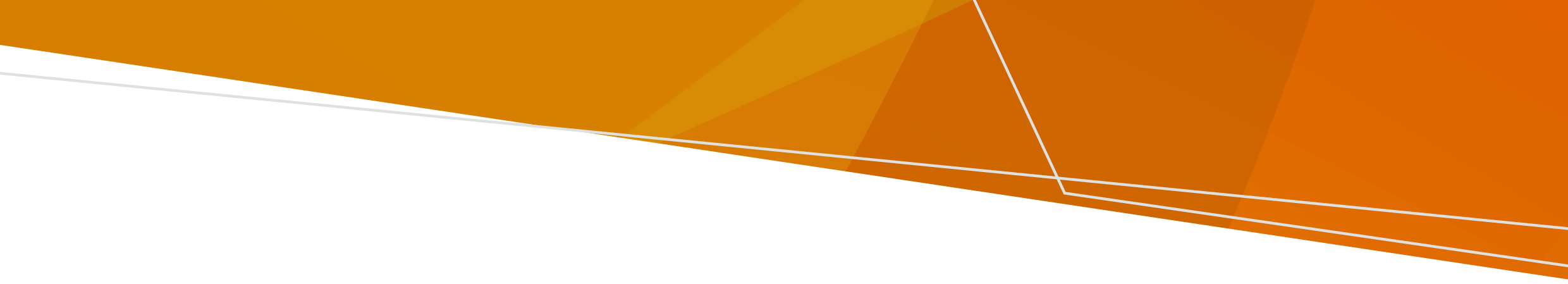 Non-Emergency Patient Transport and First Aid Services (First Aid Services) Regulations 2021 - Regulation 23(1)Section A – Applicant detailsContact person for the purposes of the applicationSection B – Variation detailsAuthorisation Email completed applications to: Attention Manager, NEPTFirstAidRegulation@health.vic.gov.auFollowing receipt and review of an application an invoice will be issued.NB: The application will be processed once payment is received.Schedule 6 – Application for variation of a first aid service licenceFirst Aid Service – Licencing OFFICIALFull name of applicant (person)Full postal address of applicant*cannot be a P.O. BoxNameMobileTelephoneEmailThe nature of the variation sought  Variation of licence The nature of the variation sought  Variation of condition to which the licence is subjectDetails of the variation sought*If you are seeking a variation to a higher class of first aid licence (e.g., from intermediate to advanced), you will be required to supply supporting evidence of your organisation’s capacity to provide this level of service.Signature of applicantName of applicantDateTo receive this document in another format, email NEPT, First Aid and Investigations <NEPTFirstAidRegulation@health.vic.gov.au>Authorised and published by the Victorian Government, 1 Treasury Place, Melbourne.© State of Victoria, Australia, Department of Health, September 2023.Available at First Aid <https://www.health.vic.gov.au/patient-care/first-aid-services>